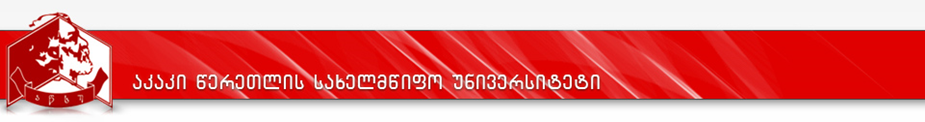 კურიკულუმიდანართი 2პროგრამისდასახელებაპროგრამისდასახელებაფილოსოფია – რელიგიის კვლევებიPhylosophy – Religious Studiesმისანიჭებელიაკადემიურიხარისხი/კვალიფიკაციამისანიჭებელიაკადემიურიხარისხი/კვალიფიკაციაფილოსოფიის მაგისტრიMA in Philosophyფაკულტეტისდასახელებაფაკულტეტისდასახელებაჰუმანიტარულ მეცნიერებათა ფაკულტეტიპროგრამის ხელმძღვანელი/ხელმძღვანელები/კოორდინატორიპროგრამის ხელმძღვანელი/ხელმძღვანელები/კოორდინატორიქეთევან პავლიაშვილი – ისტორიის მეცნიერებათა დოქტორი პროფესორიქ.თბილისი, მ.თამარაშვილის ქ. 11, ბინა-86;  tel: 2 23 06 96 (სახლის); მობ: (599) 27 32 13ელ.ფოსტა : ketevan.pavliashvili@yahoo.comრობერტი გოლეთიანი – ფილოსოფიის მეცნიერებათა დოქტორი, პროფესორიქ.ქუთაისი, rusTavelis gamz. # 118/54tel: 431 27 46 80მობ: (599) 50 80 39პროგრამისხანგრძლივობა/მოცულობა (სემესტრი, კრედიტებისრაოდენობა)პროგრამისხანგრძლივობა/მოცულობა (სემესტრი, კრედიტებისრაოდენობა)პროგრამის ხანგრძლივობა 2 აკადემიური წელი (4 სემესტრი).მოიცავს 120 ECTS კრედიტს. სწავლების ენასწავლების ენაქართულიპროგრამის შემუშავებისა და განახლების თარიღები;პროგრამის შემუშავებისა და განახლების თარიღები;ფაკულტეტის საბჭოს ოქმი №18 - 5.02.2016პროგრამაზე დაშვების წინაპირობები (მოთხოვნები)პროგრამაზე დაშვების წინაპირობები (მოთხოვნები)პროგრამაზე დაშვების წინაპირობები (მოთხოვნები)ბაკალავრის ან მასთან გათანაბრებული აკადემიური ხარისხი;ერთიანი ეროვნული სამაგისტრო გამოცდის ჩაბარება;საუნივერსიტეტო სამაგისტრო გამოცდა ფილოსოფია-რელიგიის ისტორიაში (შერეული საკითხებით); (რომელიც ტარდება აწსუ–ს რეგულაციის მიხედვით და შესაბამისი ინფორმაცია ხელმისაწვდომია უნივერსიტეტის ვებ-გვერდზე).ბაკალავრის ან მასთან გათანაბრებული აკადემიური ხარისხი;ერთიანი ეროვნული სამაგისტრო გამოცდის ჩაბარება;საუნივერსიტეტო სამაგისტრო გამოცდა ფილოსოფია-რელიგიის ისტორიაში (შერეული საკითხებით); (რომელიც ტარდება აწსუ–ს რეგულაციის მიხედვით და შესაბამისი ინფორმაცია ხელმისაწვდომია უნივერსიტეტის ვებ-გვერდზე).ბაკალავრის ან მასთან გათანაბრებული აკადემიური ხარისხი;ერთიანი ეროვნული სამაგისტრო გამოცდის ჩაბარება;საუნივერსიტეტო სამაგისტრო გამოცდა ფილოსოფია-რელიგიის ისტორიაში (შერეული საკითხებით); (რომელიც ტარდება აწსუ–ს რეგულაციის მიხედვით და შესაბამისი ინფორმაცია ხელმისაწვდომია უნივერსიტეტის ვებ-გვერდზე).პროგრამის მიზნებიპროგრამის მიზნებიპროგრამის მიზნებისაგანმანათლებლო პროგრამა - “ფილოსოფია-რელიგიის კვლევები” ინტერდისციპლინური ხასიათის პროგრამაა, რომლის მიზანია მოამზადოს კადრი ფილოსოფიური და რელიგიური სწავლებების მიმართულებით, რომელსაც შეეძლება თანამედროვე და აქტუალური სამეცნიერო კვლევების წარმართვა, საზოგადოებაში ჰუმანიზმის, დემოკრატიის, ქართული და მსოფლიო კულტურის ღირებულებების დამკვიდრების ხელშეწყობა, ფილოსოფიის მაგისტრი შეძლებს ფილოსოფია-რელიგიის კვლევების სინთეზური ცოდნით გადაჭრას ღირებულებათა სისტემებით, სამეცნიერო თეორიების ცოდნით, იდეოლოგიური პროგრამების შემუშავებით, რელიგიათშორისი ურთიერთობების, მისიონერული იმპერატივის, პროზელიტიზმისა და რელიგიური თავისუფლების პრობლემები.ფილოსოფია და რელიგია ცალკეულად ინტერდისციპლინური დარგებია და მათი სრულფასოვანი სწავლება-კვლევა შესაძლებელია მხოლოდ ერთობლივი სწავლება-კვლევის მეთოდით, რაც ბუნებრივად იძლევა ობიექტურ მეცნიერულ შედეგებს. სინთეზური სწავლება-კვლევის პრინციპით არის განსაზღვრული ფილოსოფიისა და რელიგიური სწავლების მეთოდოლოგიაც.საგანმანათლებლო პროგრამის სტრუქტურა მოიცავს მაგისტრანტის სამეცნიერო და შემოქმედებითი ინტერესების კონცენტრირებას ფილოსოფია-რელიგიების კვლევების სფეროში და მაგისტრანტს საშუალებას აძლევს მიიღოს ფართო ცოდნა ფილოსოფიისა და რელიგიის კვლევების დარგში.საგანმანათლებლო პროგრამა სტუდენტს ამზადებს ფილოსოფიურ და რელიგიურ პრობლემებზე მიმდინარე სამეცნიერო თუ საგანმანათლებლო მსჯელობებში აქტიური მონაწილეობისათვის; აძლევს ცოდნას თანამედროვე გლობალიზაციის პროცესებში გარკვევისათვის, მასში ფილოსოფიისა და რელიგიის ფაქტორის გააზრება-შეფასებისათვის და ა.შ. პროგრამია მიზანია მოამზადოს კვალიფიციური კადრი თანამედროვე ფილოსოფიის,სოციოლოგიის,ფსიქოლოგიის,რელიგიის თეორიების ცოდნასა და კვლევების მეთოდოლოგიაში; გაარკვიოს მაგისტრანტი მრავალმიმართულებიან-მრავალკომფესიურ სამეცნიერო კონცეფციებში.ანალოგი პროგრამები: 1.Philosophy /Religious Studies; Saint Francis University www.francis.edu; 2.Phylosophy and Religious Studies; Kent University www.kent.ac.uk 3.Religious and Philisiphy Education; Glazgo University www.gla.ac.uk 4.Philosophy,Religious,Theology; Newcastle University (Australia) www.newcastle.edu.auსაგანმანათლებლო პროგრამა - “ფილოსოფია-რელიგიის კვლევები” ინტერდისციპლინური ხასიათის პროგრამაა, რომლის მიზანია მოამზადოს კადრი ფილოსოფიური და რელიგიური სწავლებების მიმართულებით, რომელსაც შეეძლება თანამედროვე და აქტუალური სამეცნიერო კვლევების წარმართვა, საზოგადოებაში ჰუმანიზმის, დემოკრატიის, ქართული და მსოფლიო კულტურის ღირებულებების დამკვიდრების ხელშეწყობა, ფილოსოფიის მაგისტრი შეძლებს ფილოსოფია-რელიგიის კვლევების სინთეზური ცოდნით გადაჭრას ღირებულებათა სისტემებით, სამეცნიერო თეორიების ცოდნით, იდეოლოგიური პროგრამების შემუშავებით, რელიგიათშორისი ურთიერთობების, მისიონერული იმპერატივის, პროზელიტიზმისა და რელიგიური თავისუფლების პრობლემები.ფილოსოფია და რელიგია ცალკეულად ინტერდისციპლინური დარგებია და მათი სრულფასოვანი სწავლება-კვლევა შესაძლებელია მხოლოდ ერთობლივი სწავლება-კვლევის მეთოდით, რაც ბუნებრივად იძლევა ობიექტურ მეცნიერულ შედეგებს. სინთეზური სწავლება-კვლევის პრინციპით არის განსაზღვრული ფილოსოფიისა და რელიგიური სწავლების მეთოდოლოგიაც.საგანმანათლებლო პროგრამის სტრუქტურა მოიცავს მაგისტრანტის სამეცნიერო და შემოქმედებითი ინტერესების კონცენტრირებას ფილოსოფია-რელიგიების კვლევების სფეროში და მაგისტრანტს საშუალებას აძლევს მიიღოს ფართო ცოდნა ფილოსოფიისა და რელიგიის კვლევების დარგში.საგანმანათლებლო პროგრამა სტუდენტს ამზადებს ფილოსოფიურ და რელიგიურ პრობლემებზე მიმდინარე სამეცნიერო თუ საგანმანათლებლო მსჯელობებში აქტიური მონაწილეობისათვის; აძლევს ცოდნას თანამედროვე გლობალიზაციის პროცესებში გარკვევისათვის, მასში ფილოსოფიისა და რელიგიის ფაქტორის გააზრება-შეფასებისათვის და ა.შ. პროგრამია მიზანია მოამზადოს კვალიფიციური კადრი თანამედროვე ფილოსოფიის,სოციოლოგიის,ფსიქოლოგიის,რელიგიის თეორიების ცოდნასა და კვლევების მეთოდოლოგიაში; გაარკვიოს მაგისტრანტი მრავალმიმართულებიან-მრავალკომფესიურ სამეცნიერო კონცეფციებში.ანალოგი პროგრამები: 1.Philosophy /Religious Studies; Saint Francis University www.francis.edu; 2.Phylosophy and Religious Studies; Kent University www.kent.ac.uk 3.Religious and Philisiphy Education; Glazgo University www.gla.ac.uk 4.Philosophy,Religious,Theology; Newcastle University (Australia) www.newcastle.edu.auსაგანმანათლებლო პროგრამა - “ფილოსოფია-რელიგიის კვლევები” ინტერდისციპლინური ხასიათის პროგრამაა, რომლის მიზანია მოამზადოს კადრი ფილოსოფიური და რელიგიური სწავლებების მიმართულებით, რომელსაც შეეძლება თანამედროვე და აქტუალური სამეცნიერო კვლევების წარმართვა, საზოგადოებაში ჰუმანიზმის, დემოკრატიის, ქართული და მსოფლიო კულტურის ღირებულებების დამკვიდრების ხელშეწყობა, ფილოსოფიის მაგისტრი შეძლებს ფილოსოფია-რელიგიის კვლევების სინთეზური ცოდნით გადაჭრას ღირებულებათა სისტემებით, სამეცნიერო თეორიების ცოდნით, იდეოლოგიური პროგრამების შემუშავებით, რელიგიათშორისი ურთიერთობების, მისიონერული იმპერატივის, პროზელიტიზმისა და რელიგიური თავისუფლების პრობლემები.ფილოსოფია და რელიგია ცალკეულად ინტერდისციპლინური დარგებია და მათი სრულფასოვანი სწავლება-კვლევა შესაძლებელია მხოლოდ ერთობლივი სწავლება-კვლევის მეთოდით, რაც ბუნებრივად იძლევა ობიექტურ მეცნიერულ შედეგებს. სინთეზური სწავლება-კვლევის პრინციპით არის განსაზღვრული ფილოსოფიისა და რელიგიური სწავლების მეთოდოლოგიაც.საგანმანათლებლო პროგრამის სტრუქტურა მოიცავს მაგისტრანტის სამეცნიერო და შემოქმედებითი ინტერესების კონცენტრირებას ფილოსოფია-რელიგიების კვლევების სფეროში და მაგისტრანტს საშუალებას აძლევს მიიღოს ფართო ცოდნა ფილოსოფიისა და რელიგიის კვლევების დარგში.საგანმანათლებლო პროგრამა სტუდენტს ამზადებს ფილოსოფიურ და რელიგიურ პრობლემებზე მიმდინარე სამეცნიერო თუ საგანმანათლებლო მსჯელობებში აქტიური მონაწილეობისათვის; აძლევს ცოდნას თანამედროვე გლობალიზაციის პროცესებში გარკვევისათვის, მასში ფილოსოფიისა და რელიგიის ფაქტორის გააზრება-შეფასებისათვის და ა.შ. პროგრამია მიზანია მოამზადოს კვალიფიციური კადრი თანამედროვე ფილოსოფიის,სოციოლოგიის,ფსიქოლოგიის,რელიგიის თეორიების ცოდნასა და კვლევების მეთოდოლოგიაში; გაარკვიოს მაგისტრანტი მრავალმიმართულებიან-მრავალკომფესიურ სამეცნიერო კონცეფციებში.ანალოგი პროგრამები: 1.Philosophy /Religious Studies; Saint Francis University www.francis.edu; 2.Phylosophy and Religious Studies; Kent University www.kent.ac.uk 3.Religious and Philisiphy Education; Glazgo University www.gla.ac.uk 4.Philosophy,Religious,Theology; Newcastle University (Australia) www.newcastle.edu.auსწავლის შედეგები  ( ზოგადი და დარგობრივი კომპეტენციები) (სწავლის შედეგების რუქა ახლავს დანართის სახით, იხ. დანართი 2)სწავლის შედეგები  ( ზოგადი და დარგობრივი კომპეტენციები) (სწავლის შედეგების რუქა ახლავს დანართის სახით, იხ. დანართი 2)სწავლის შედეგები  ( ზოგადი და დარგობრივი კომპეტენციები) (სწავლის შედეგების რუქა ახლავს დანართის სახით, იხ. დანართი 2)ცოდნა და გაცნობიერებამაგისტრს გააჩნია ფილოსოფიასა და რელიგიის კვლევების დარგში ფართო და სისტემური ცოდნა,რომელიც განათლების პირველი საფეხურით მიღებული ცოდნის გაღრმავება-კვლევების კონტექსტში,მისი გამოყენებისა და ახალი იდეების შემუშავების საშუალებას იძლევა;აქვს ემპირიული მასალის,ინფორმაციის შეგროვებადაჯგუფების, სამეცნიერო პრობლემის ინტერპრეტაციის უნარი; ფლობს დარგში არსებულ სამეცნიერო ტერმინოლოგიას და მუშაობის მეთოდებს;ღრმად აქვს გაცნობიერებული ზოგადად დარგის ინტერდისციპლინარული ხასიათი, იცნობს სასპეციალიზაციო და დარგობრივ ძირითად პრინციპებს,თეორიებსა და კონცეფციებს,რის საფუძველზეც უნარი შესწევს მიღებული ცოდნა გამოიყენოს  კვლევითი მიზნებისათვის;გააჩნია ფილოსოფიურ-რელიგიური ანალიზის და ინტერპრეტაციის უნარ-ჩვევები; იცნობს სწავლება-კვლევის ტრადიციულ და ინოვაციურ მეთოდებს.მაგისტრს გააჩნია ფილოსოფიასა და რელიგიის კვლევების დარგში ფართო და სისტემური ცოდნა,რომელიც განათლების პირველი საფეხურით მიღებული ცოდნის გაღრმავება-კვლევების კონტექსტში,მისი გამოყენებისა და ახალი იდეების შემუშავების საშუალებას იძლევა;აქვს ემპირიული მასალის,ინფორმაციის შეგროვებადაჯგუფების, სამეცნიერო პრობლემის ინტერპრეტაციის უნარი; ფლობს დარგში არსებულ სამეცნიერო ტერმინოლოგიას და მუშაობის მეთოდებს;ღრმად აქვს გაცნობიერებული ზოგადად დარგის ინტერდისციპლინარული ხასიათი, იცნობს სასპეციალიზაციო და დარგობრივ ძირითად პრინციპებს,თეორიებსა და კონცეფციებს,რის საფუძველზეც უნარი შესწევს მიღებული ცოდნა გამოიყენოს  კვლევითი მიზნებისათვის;გააჩნია ფილოსოფიურ-რელიგიური ანალიზის და ინტერპრეტაციის უნარ-ჩვევები; იცნობს სწავლება-კვლევის ტრადიციულ და ინოვაციურ მეთოდებს.ცოდნის პრაქტიკაში გამოყენების უნარიფილოსოფია-რელიგიის შედარებითი კვლევების მიმართულებით მიღებული ცოდნის გამოყენება კომპლექსურ პრობლემებში გარკვევისათვის;თეორიული და ემპირიული მასალის შეჯერების საფუძველზე,დარგში მიმდინარე პროცესების განსაზღვრა-ანალიზის დანერგვა პრაქტიკულ საქმიანობაში;მიღებული ცოდნა გამოიყენოს ახალ,გაუთვალისწინებულ გარემოში,ან (მომიჯნავე) მულტიდისციპლინურ კონტექსტში;სასწავლო პროცესში ზოგად-ფილოსოფიური და რელიგიური პრობლემების მოძიება-აღმოჩენა,მათი გადაწყვეტის ადეკვატურ-ეფექტური რეკომენდაციების შემუშავება და პრაქტიკულ გარემოში დანერგვა;კონკრეტული თემატიკის ფარგლებში მიმდინარე დისკუსია-პოლემიკაში ჩართვის,სადაო არგუმენტების ანალიზი და კრეატიული გადაწყვეტის უნარი;თანამედროვე სასწავლო მეთოდების დანერგვის უნარი სასწავლო-საგანმანათლებლო სფეროში;სიტუაციაში ადაპტირების და მუშაობის პროცესში გადაწყვეტილების მიღების უნარი;ფილოსოფია-რელიგიის შედარებითი კვლევების მიმართულებით მიღებული ცოდნის გამოყენება კომპლექსურ პრობლემებში გარკვევისათვის;თეორიული და ემპირიული მასალის შეჯერების საფუძველზე,დარგში მიმდინარე პროცესების განსაზღვრა-ანალიზის დანერგვა პრაქტიკულ საქმიანობაში;მიღებული ცოდნა გამოიყენოს ახალ,გაუთვალისწინებულ გარემოში,ან (მომიჯნავე) მულტიდისციპლინურ კონტექსტში;სასწავლო პროცესში ზოგად-ფილოსოფიური და რელიგიური პრობლემების მოძიება-აღმოჩენა,მათი გადაწყვეტის ადეკვატურ-ეფექტური რეკომენდაციების შემუშავება და პრაქტიკულ გარემოში დანერგვა;კონკრეტული თემატიკის ფარგლებში მიმდინარე დისკუსია-პოლემიკაში ჩართვის,სადაო არგუმენტების ანალიზი და კრეატიული გადაწყვეტის უნარი;თანამედროვე სასწავლო მეთოდების დანერგვის უნარი სასწავლო-საგანმანათლებლო სფეროში;სიტუაციაში ადაპტირების და მუშაობის პროცესში გადაწყვეტილების მიღების უნარი;დასკვნის უნარიაქვს დარგში არსებული უახლესი მეცნიერული კვლევების განზოგადება-ინტეგრირების უნარი;შეუძლია განყენებული მონაცემებისა თუ სიტუაციების ანალიზი დარგის შესაბამისი სტრატეგიულ-ინოვაციური მეთოდების გამოყენებით;არგუმენტებით მსჯელობისა და ფორმულირებით გადმოცემის, სტრუქტურის ელემენტთა ურთიერთზეგავლენის გააზრებისუნარი;შეუძლია სასპეციალიზაციო სფეროში კომპლექსური პრობლემების იდენტიფიცირება და მათი გადაჭრა სათანადო ცოდნისა და მეთოდების გამოყენებით.აქვს დარგში არსებული უახლესი მეცნიერული კვლევების განზოგადება-ინტეგრირების უნარი;შეუძლია განყენებული მონაცემებისა თუ სიტუაციების ანალიზი დარგის შესაბამისი სტრატეგიულ-ინოვაციური მეთოდების გამოყენებით;არგუმენტებით მსჯელობისა და ფორმულირებით გადმოცემის, სტრუქტურის ელემენტთა ურთიერთზეგავლენის გააზრებისუნარი;შეუძლია სასპეციალიზაციო სფეროში კომპლექსური პრობლემების იდენტიფიცირება და მათი გადაჭრა სათანადო ცოდნისა და მეთოდების გამოყენებით.კომუნიკაციის უნარიმაგისტრს შეუძლია ფილოსოფიისა და რელიგიის დარგებისათვის დამახასიათებელი კანონების გამოყენებით სწორი მსჯელობა,მშობლიურ ენაზე  და უცხო ენაზე საზოგადოებისათვის კვლევის შედეგების აკადემიურ დონეზე არგუმენტირებულად მიწოდება;აქვს აკადემიური კომუნიკაციის,კოლეგიალობის დაცვის და ინტერდისციპლინურ ჯგუფში მუშაობის უნარი;საკუთარი აზრისა და დასკვნების ჩამოყალიბების უნარი საინფორმაციო-საკომუნიკაციო ტექნოლოგიების აქტიურად გამოყენების საფუძველზე;მაგისტრს შეუძლია ფილოსოფიისა და რელიგიის დარგებისათვის დამახასიათებელი კანონების გამოყენებით სწორი მსჯელობა,მშობლიურ ენაზე  და უცხო ენაზე საზოგადოებისათვის კვლევის შედეგების აკადემიურ დონეზე არგუმენტირებულად მიწოდება;აქვს აკადემიური კომუნიკაციის,კოლეგიალობის დაცვის და ინტერდისციპლინურ ჯგუფში მუშაობის უნარი;საკუთარი აზრისა და დასკვნების ჩამოყალიბების უნარი საინფორმაციო-საკომუნიკაციო ტექნოლოგიების აქტიურად გამოყენების საფუძველზე;სწავლის უნარიაქვს  სწავლის დროისა და პროცესის სტრატეგიულად დაგეგმვისა და ორგანიზების უნარი;სამუშაო გეგმის დამოუკიდებლად შედგენის,პრიორიტეტების გამოკვეთის,სწავლის პროცესში საჭირო რესურსების უზრუნველყოფა-გამოყენების უნარი;მაგისტრანტს გაცნობიერებული აქვს ცოდნის გაღრმავების აუცილებლობა,რაც ეხმარება სწავლის პროცესის დამოუკიდებლად წარმართვაში,რესურსების ფართო სპექტრის გამოყენებით; შესწევს უნარი შეაფასოს სწავლება თანმიმდევრულად და მრავალმხრივად და შეუძლია სწავლის დროს მიღებული ცოდნისა და უნარების დამოუკიდებლად სრულყოფა დარგობრივ საქმიანობაში;აქვს სხვადასხვა სახით (არქივებში,ბიბლიოთეკებსა და ინტერნეტ-რესურსებში) დარგის ირგვლივ არსებული ლიტერატურისა და წყაროების მოძიების,დანუშავებისა და სამეცნიერო მიმოქცევაში შემოტანის უნარი;აქვს  სწავლის დროისა და პროცესის სტრატეგიულად დაგეგმვისა და ორგანიზების უნარი;სამუშაო გეგმის დამოუკიდებლად შედგენის,პრიორიტეტების გამოკვეთის,სწავლის პროცესში საჭირო რესურსების უზრუნველყოფა-გამოყენების უნარი;მაგისტრანტს გაცნობიერებული აქვს ცოდნის გაღრმავების აუცილებლობა,რაც ეხმარება სწავლის პროცესის დამოუკიდებლად წარმართვაში,რესურსების ფართო სპექტრის გამოყენებით; შესწევს უნარი შეაფასოს სწავლება თანმიმდევრულად და მრავალმხრივად და შეუძლია სწავლის დროს მიღებული ცოდნისა და უნარების დამოუკიდებლად სრულყოფა დარგობრივ საქმიანობაში;აქვს სხვადასხვა სახით (არქივებში,ბიბლიოთეკებსა და ინტერნეტ-რესურსებში) დარგის ირგვლივ არსებული ლიტერატურისა და წყაროების მოძიების,დანუშავებისა და სამეცნიერო მიმოქცევაში შემოტანის უნარი;ღირებულებებიგაცნობიერებული აქვს დარგის თეორიული ცოდნისა და ღირებულებების მნიშვნელობა ქვეყნის ეროვნულ-სახელმწიფოებრი,რელიგიური და სოციალური პროგრესის საქმეში;გააჩნია მათი მნიშვნელობის შეფასების უნარი;აქვს განსხვავებული აღმსარებლობის პროფესიულ აუდიტორიასთან,ეთნიკურ-აღმსარებლობითი ნორმების დაცვით,ტოლერანტობისა და ურთიერთპატივისცემის უნარ-ჩვევები;გაცნობიერებული აქვს პროფესიული,სოციალური,რელიგიური და ეთიკური ნორმები;იცავს აკადემიური პატიოსნებისა და ეთიკის სტანდარტებს,ინტერპერსონალური ურთიერთობების ეთიკას;შესწევს უნარი ჩაერთოს საზოგადოების ეროვნულ-სოციალური თვითშეგნების განმტკიცების პროცესში.გაცნობიერებული აქვს დარგის თეორიული ცოდნისა და ღირებულებების მნიშვნელობა ქვეყნის ეროვნულ-სახელმწიფოებრი,რელიგიური და სოციალური პროგრესის საქმეში;გააჩნია მათი მნიშვნელობის შეფასების უნარი;აქვს განსხვავებული აღმსარებლობის პროფესიულ აუდიტორიასთან,ეთნიკურ-აღმსარებლობითი ნორმების დაცვით,ტოლერანტობისა და ურთიერთპატივისცემის უნარ-ჩვევები;გაცნობიერებული აქვს პროფესიული,სოციალური,რელიგიური და ეთიკური ნორმები;იცავს აკადემიური პატიოსნებისა და ეთიკის სტანდარტებს,ინტერპერსონალური ურთიერთობების ეთიკას;შესწევს უნარი ჩაერთოს საზოგადოების ეროვნულ-სოციალური თვითშეგნების განმტკიცების პროცესში.სწავლების მეთოდებისწავლების მეთოდებისწავლების მეთოდებიახსნა–განმარტებითი მეთოდი:მსჯელობა მოცემული საკითხის ირგვლივ და მისი დაწვრილებით განხილვა კონკრეტული თემის ფარგლებში.ვერბალური ანუ ზეპირსიტყვიერი მეთოდი: სალექციო მასალის ვიზუალური პრეზენტაცია და ვერბალური განმარტება, დისკუსია; წიგნზე მუშაობის მეთოდი: დამოუკიდებლი სამუშაოს შესასრულებლად დავალების მიცემა წიგნზე მუშაობის სახით; წერითი მუშაობის მეთოდი: ამონაწერებისა და ჩანაწერების გაკეთება, მასალის დაკონსპექტება, თეზისების შედგენა, რეფერატის ან ესეს შესრულება;დისკუსია/დებატები:დისკუსიის მიზანია ლექციებზე შეძენილი ცოდნის განმტკიცება. სხვადასხვა პრობლემური საკითხებისა და დოკუმენტების დამუშავების შედეგად მიღებული ფაქტების ანალიზი სტუდენტებს ლოგიკური აზროვნებისა და არგუმენტირებული მსჯელობის  უნარს გამოუმუშავებს.ევრისტიკული მეთოდი:სტუდენტების წინაშე დასმული ამოცანის ეტაპობრივი გადაწყვეტა, ფაქტების დამოუკიდებლად დაფიქსირებისა და მათ შორის კავშირების დანახვის გზით განხორციელება.ინდუქცის, დედუქცის, ანალიზის დასინთეზის მეთოდი:სწავლის პროცესში აზრის მსვლელობა კერძოდან კონკრეტულისაკენ, ფაქტებიდან  განზოგადებისაკენ, ანუ კონკრეტულიდან ზოგადისაკენ (ინდუქციური მეთოდი);ზოგად ცოდნაზე დაყრდნობით ახალი ცოდნის აღმოჩენის ლოგიკური პროცესი, ანუ პროცესი ზოგადად ან კონკრეტულისაკენ (დედუქციური მეთოდი);სასწავლო მასალის, როგორც ერთიანი მთლიანის შემადგენელ ნაწილებად დაშლა, რთული პრობლების შიგნით არსებული ცალკეული საკითხების დეტალური გაშუქება (ანალიზის მეთოდი);ცალკეული საკითხების დაჯგუფებით ერთი მთლიანისშ ედგენა ანუ პრობლების, როგორც მთელის დანახვის უნარის განვითარება.კონკრეტული მეთოდები იხ. კონკრეტული კურსის სილაბუსებში.ახსნა–განმარტებითი მეთოდი:მსჯელობა მოცემული საკითხის ირგვლივ და მისი დაწვრილებით განხილვა კონკრეტული თემის ფარგლებში.ვერბალური ანუ ზეპირსიტყვიერი მეთოდი: სალექციო მასალის ვიზუალური პრეზენტაცია და ვერბალური განმარტება, დისკუსია; წიგნზე მუშაობის მეთოდი: დამოუკიდებლი სამუშაოს შესასრულებლად დავალების მიცემა წიგნზე მუშაობის სახით; წერითი მუშაობის მეთოდი: ამონაწერებისა და ჩანაწერების გაკეთება, მასალის დაკონსპექტება, თეზისების შედგენა, რეფერატის ან ესეს შესრულება;დისკუსია/დებატები:დისკუსიის მიზანია ლექციებზე შეძენილი ცოდნის განმტკიცება. სხვადასხვა პრობლემური საკითხებისა და დოკუმენტების დამუშავების შედეგად მიღებული ფაქტების ანალიზი სტუდენტებს ლოგიკური აზროვნებისა და არგუმენტირებული მსჯელობის  უნარს გამოუმუშავებს.ევრისტიკული მეთოდი:სტუდენტების წინაშე დასმული ამოცანის ეტაპობრივი გადაწყვეტა, ფაქტების დამოუკიდებლად დაფიქსირებისა და მათ შორის კავშირების დანახვის გზით განხორციელება.ინდუქცის, დედუქცის, ანალიზის დასინთეზის მეთოდი:სწავლის პროცესში აზრის მსვლელობა კერძოდან კონკრეტულისაკენ, ფაქტებიდან  განზოგადებისაკენ, ანუ კონკრეტულიდან ზოგადისაკენ (ინდუქციური მეთოდი);ზოგად ცოდნაზე დაყრდნობით ახალი ცოდნის აღმოჩენის ლოგიკური პროცესი, ანუ პროცესი ზოგადად ან კონკრეტულისაკენ (დედუქციური მეთოდი);სასწავლო მასალის, როგორც ერთიანი მთლიანის შემადგენელ ნაწილებად დაშლა, რთული პრობლების შიგნით არსებული ცალკეული საკითხების დეტალური გაშუქება (ანალიზის მეთოდი);ცალკეული საკითხების დაჯგუფებით ერთი მთლიანისშ ედგენა ანუ პრობლების, როგორც მთელის დანახვის უნარის განვითარება.კონკრეტული მეთოდები იხ. კონკრეტული კურსის სილაბუსებში.ახსნა–განმარტებითი მეთოდი:მსჯელობა მოცემული საკითხის ირგვლივ და მისი დაწვრილებით განხილვა კონკრეტული თემის ფარგლებში.ვერბალური ანუ ზეპირსიტყვიერი მეთოდი: სალექციო მასალის ვიზუალური პრეზენტაცია და ვერბალური განმარტება, დისკუსია; წიგნზე მუშაობის მეთოდი: დამოუკიდებლი სამუშაოს შესასრულებლად დავალების მიცემა წიგნზე მუშაობის სახით; წერითი მუშაობის მეთოდი: ამონაწერებისა და ჩანაწერების გაკეთება, მასალის დაკონსპექტება, თეზისების შედგენა, რეფერატის ან ესეს შესრულება;დისკუსია/დებატები:დისკუსიის მიზანია ლექციებზე შეძენილი ცოდნის განმტკიცება. სხვადასხვა პრობლემური საკითხებისა და დოკუმენტების დამუშავების შედეგად მიღებული ფაქტების ანალიზი სტუდენტებს ლოგიკური აზროვნებისა და არგუმენტირებული მსჯელობის  უნარს გამოუმუშავებს.ევრისტიკული მეთოდი:სტუდენტების წინაშე დასმული ამოცანის ეტაპობრივი გადაწყვეტა, ფაქტების დამოუკიდებლად დაფიქსირებისა და მათ შორის კავშირების დანახვის გზით განხორციელება.ინდუქცის, დედუქცის, ანალიზის დასინთეზის მეთოდი:სწავლის პროცესში აზრის მსვლელობა კერძოდან კონკრეტულისაკენ, ფაქტებიდან  განზოგადებისაკენ, ანუ კონკრეტულიდან ზოგადისაკენ (ინდუქციური მეთოდი);ზოგად ცოდნაზე დაყრდნობით ახალი ცოდნის აღმოჩენის ლოგიკური პროცესი, ანუ პროცესი ზოგადად ან კონკრეტულისაკენ (დედუქციური მეთოდი);სასწავლო მასალის, როგორც ერთიანი მთლიანის შემადგენელ ნაწილებად დაშლა, რთული პრობლების შიგნით არსებული ცალკეული საკითხების დეტალური გაშუქება (ანალიზის მეთოდი);ცალკეული საკითხების დაჯგუფებით ერთი მთლიანისშ ედგენა ანუ პრობლების, როგორც მთელის დანახვის უნარის განვითარება.კონკრეტული მეთოდები იხ. კონკრეტული კურსის სილაბუსებში.პროგრამის სტრუქტურაპროგრამის სტრუქტურაპროგრამის სტრუქტურაპროგრამის სასწავლო კომპონენტი შეადგენს 90 კრედიტს:პროგრამის სავალდებულო კურსები -  75 კრედიტიარჩევითი კურსები – 15კრედიტიკვლევითი კომპონენტი: სამაგისტრო ნაშრომი - 30 კრედიტიპროგრამის სასწავლო კომპონენტი შეადგენს 90 კრედიტს:პროგრამის სავალდებულო კურსები -  75 კრედიტიარჩევითი კურსები – 15კრედიტიკვლევითი კომპონენტი: სამაგისტრო ნაშრომი - 30 კრედიტიპროგრამის სასწავლო კომპონენტი შეადგენს 90 კრედიტს:პროგრამის სავალდებულო კურსები -  75 კრედიტიარჩევითი კურსები – 15კრედიტიკვლევითი კომპონენტი: სამაგისტრო ნაშრომი - 30 კრედიტისტუდენტის ცოდნის შეფასების სისტემა და კრიტერიუმებისტუდენტის ცოდნის შეფასების სისტემა და კრიტერიუმებისტუდენტის ცოდნის შეფასების სისტემა და კრიტერიუმებისტუდენტის საბოლოო შეფასებების მიღება ხდება სემესტრის მანძილზე მიღებული შუალედური შეფასებებისა და დასკვნითი გამოცდის შეფასების დაჯამების საფუძველზე. სასწავლო კურსის მაქსიმალური შეფასება 100 ქულის ტოლია. დასკვნით გამოცდაზე გასვლის უფლება ეძლევა სტუდენტს, რომელსაც შუალედური შეფასებებისა და დასკვნითი გამოცდის მაქსიმალური ქულის გათვალისწინებით უგროვდება 51 ქულა. დასკვნით გამოცდაზე 15 ქულაზე ნაკლები შეფასების მქონე სტუდენტი, მიუხედავად მისი მიღწევებისა შეფასების სხვა კომპონენტებში, შეფასდეს FX–ით (ვერ ჩააბარა), თუ მის მიერ ყველა კომპონენტში მოპოვებულ ქულათა ჯამი არანაკლებ 41-ია და F–ით (ჩაიჭრა), თუ აღნიშული მაჩვენებელი არაუმეტეს 40-ია.შეფასების სისტემა ითვალისწინებს: ა) ხუთი სახის დადებით შეფასებას: ა.ა) (A) ფრიადი – მაქსიმალური შეფასების 91% და მეტი;ა.ბ) (B) ძალიან კარგი – მაქსიმალური შეფასების 81-90%;ა.გ) (C) კარგი – მაქსიმალური შეფასების 71-80%; ა.დ) (D) დამაკმაყოფილებელი – მაქსიმალური შეფასების 61-70%; ა.ე) (E) საკმარისი – მაქსიმალური შეფასების 51-60%;ბ) ორი სახის უარყოფით შეფასებას: ბ.ა) (FX) ვერ ჩააბარა – მაქსიმალური შეფასების 41-50%, რაც ნიშნავს, რომ სტუდენტს ჩასაბარებლად მეტი მუშაობა სჭირდება და ეძლევა დამოუკიდებელი მუშაობით დამატებით გამოცდაზე ერთხელ გასვლის უფლება;  ბ.ბ) (F) ჩაიჭრა – მაქსიმალური შეფასების 40% და ნაკლები, რაც ნიშნავს, რომ სტუდენტის მიერ ჩატარებული სამუშაარ არის საკმარისი და მას საგანი ახლიდან აქვს შესასწავლი. სტუდენტს დამატებით გამოცდაზე გასვლის უფლება აქვს იმავე სემესტრში. დასკვნით და შესაბამის დამატებით გამოცდას შორის შუალედი უნდა იყოს არანაკლებ 10 დღისა.სასწავლო კურსში სტუდენტის მიღწევების შეფასების დამატებითი კრიტერიუმები განისაზღვრება შესაბამისი სილაბუსით. სამაგისტრო ნაშრომის შეფასების სისტემა გაწერილია შესაბამის სილაბუსში.სტუდენტის ცოდნის შეფასების კრიტერიუმები სხვა და სხვა კურსის სილაბუსებში შესაძლოა იყოს განსხვავებული, ამიტომ კონკრეტული შეფასების კრიტერიუმები იხ. კონკრეტული კურსის სილაბუსებში.სტუდენტის საბოლოო შეფასებების მიღება ხდება სემესტრის მანძილზე მიღებული შუალედური შეფასებებისა და დასკვნითი გამოცდის შეფასების დაჯამების საფუძველზე. სასწავლო კურსის მაქსიმალური შეფასება 100 ქულის ტოლია. დასკვნით გამოცდაზე გასვლის უფლება ეძლევა სტუდენტს, რომელსაც შუალედური შეფასებებისა და დასკვნითი გამოცდის მაქსიმალური ქულის გათვალისწინებით უგროვდება 51 ქულა. დასკვნით გამოცდაზე 15 ქულაზე ნაკლები შეფასების მქონე სტუდენტი, მიუხედავად მისი მიღწევებისა შეფასების სხვა კომპონენტებში, შეფასდეს FX–ით (ვერ ჩააბარა), თუ მის მიერ ყველა კომპონენტში მოპოვებულ ქულათა ჯამი არანაკლებ 41-ია და F–ით (ჩაიჭრა), თუ აღნიშული მაჩვენებელი არაუმეტეს 40-ია.შეფასების სისტემა ითვალისწინებს: ა) ხუთი სახის დადებით შეფასებას: ა.ა) (A) ფრიადი – მაქსიმალური შეფასების 91% და მეტი;ა.ბ) (B) ძალიან კარგი – მაქსიმალური შეფასების 81-90%;ა.გ) (C) კარგი – მაქსიმალური შეფასების 71-80%; ა.დ) (D) დამაკმაყოფილებელი – მაქსიმალური შეფასების 61-70%; ა.ე) (E) საკმარისი – მაქსიმალური შეფასების 51-60%;ბ) ორი სახის უარყოფით შეფასებას: ბ.ა) (FX) ვერ ჩააბარა – მაქსიმალური შეფასების 41-50%, რაც ნიშნავს, რომ სტუდენტს ჩასაბარებლად მეტი მუშაობა სჭირდება და ეძლევა დამოუკიდებელი მუშაობით დამატებით გამოცდაზე ერთხელ გასვლის უფლება;  ბ.ბ) (F) ჩაიჭრა – მაქსიმალური შეფასების 40% და ნაკლები, რაც ნიშნავს, რომ სტუდენტის მიერ ჩატარებული სამუშაარ არის საკმარისი და მას საგანი ახლიდან აქვს შესასწავლი. სტუდენტს დამატებით გამოცდაზე გასვლის უფლება აქვს იმავე სემესტრში. დასკვნით და შესაბამის დამატებით გამოცდას შორის შუალედი უნდა იყოს არანაკლებ 10 დღისა.სასწავლო კურსში სტუდენტის მიღწევების შეფასების დამატებითი კრიტერიუმები განისაზღვრება შესაბამისი სილაბუსით. სამაგისტრო ნაშრომის შეფასების სისტემა გაწერილია შესაბამის სილაბუსში.სტუდენტის ცოდნის შეფასების კრიტერიუმები სხვა და სხვა კურსის სილაბუსებში შესაძლოა იყოს განსხვავებული, ამიტომ კონკრეტული შეფასების კრიტერიუმები იხ. კონკრეტული კურსის სილაბუსებში.სტუდენტის საბოლოო შეფასებების მიღება ხდება სემესტრის მანძილზე მიღებული შუალედური შეფასებებისა და დასკვნითი გამოცდის შეფასების დაჯამების საფუძველზე. სასწავლო კურსის მაქსიმალური შეფასება 100 ქულის ტოლია. დასკვნით გამოცდაზე გასვლის უფლება ეძლევა სტუდენტს, რომელსაც შუალედური შეფასებებისა და დასკვნითი გამოცდის მაქსიმალური ქულის გათვალისწინებით უგროვდება 51 ქულა. დასკვნით გამოცდაზე 15 ქულაზე ნაკლები შეფასების მქონე სტუდენტი, მიუხედავად მისი მიღწევებისა შეფასების სხვა კომპონენტებში, შეფასდეს FX–ით (ვერ ჩააბარა), თუ მის მიერ ყველა კომპონენტში მოპოვებულ ქულათა ჯამი არანაკლებ 41-ია და F–ით (ჩაიჭრა), თუ აღნიშული მაჩვენებელი არაუმეტეს 40-ია.შეფასების სისტემა ითვალისწინებს: ა) ხუთი სახის დადებით შეფასებას: ა.ა) (A) ფრიადი – მაქსიმალური შეფასების 91% და მეტი;ა.ბ) (B) ძალიან კარგი – მაქსიმალური შეფასების 81-90%;ა.გ) (C) კარგი – მაქსიმალური შეფასების 71-80%; ა.დ) (D) დამაკმაყოფილებელი – მაქსიმალური შეფასების 61-70%; ა.ე) (E) საკმარისი – მაქსიმალური შეფასების 51-60%;ბ) ორი სახის უარყოფით შეფასებას: ბ.ა) (FX) ვერ ჩააბარა – მაქსიმალური შეფასების 41-50%, რაც ნიშნავს, რომ სტუდენტს ჩასაბარებლად მეტი მუშაობა სჭირდება და ეძლევა დამოუკიდებელი მუშაობით დამატებით გამოცდაზე ერთხელ გასვლის უფლება;  ბ.ბ) (F) ჩაიჭრა – მაქსიმალური შეფასების 40% და ნაკლები, რაც ნიშნავს, რომ სტუდენტის მიერ ჩატარებული სამუშაარ არის საკმარისი და მას საგანი ახლიდან აქვს შესასწავლი. სტუდენტს დამატებით გამოცდაზე გასვლის უფლება აქვს იმავე სემესტრში. დასკვნით და შესაბამის დამატებით გამოცდას შორის შუალედი უნდა იყოს არანაკლებ 10 დღისა.სასწავლო კურსში სტუდენტის მიღწევების შეფასების დამატებითი კრიტერიუმები განისაზღვრება შესაბამისი სილაბუსით. სამაგისტრო ნაშრომის შეფასების სისტემა გაწერილია შესაბამის სილაბუსში.სტუდენტის ცოდნის შეფასების კრიტერიუმები სხვა და სხვა კურსის სილაბუსებში შესაძლოა იყოს განსხვავებული, ამიტომ კონკრეტული შეფასების კრიტერიუმები იხ. კონკრეტული კურსის სილაბუსებში.დასაქმების სფეროებიდასაქმების სფეროებიდასაქმების სფეროებისაგანმანათლებლო პროგრამა – “ფილოსოფია-რელიგიის კვლევები”-ის კურსდამთავრებულს შეუძლია დასაქმდეს: საგანმანათლებლო დაწესებულებებში; მრჩევლად, კონსულტანტად და სოციალურ-რელიგიურ ურთიერთობათა მენეჯერად სასწავლო, პოლიტიკურ-ადმინისტრაციული მართვა-გამგეობის ორგანიზაცია-დაწესებულებებში; რელიგიური, ეთნიკური, სოციალური და ფსიქოლოგიური პრობლემებით დაინტერესებულ სამთავრობო და არასამთავრობო დაწესებულებებში, ორგანიზაციებსა და რესურს-ცენტრებში; პრესცენტრებში, რედაქციებში, რადიოსა და ტელევიზიაში, საერთაშორისო ფონდებში, კულტურის სფეროში. ასევე პროგრამა უზრუნველყოფს კვალიფიკაციის შემდგომ ამაღლების შესაძლებლობას სწავლების მესამე საფეხურზე დოქტორანტურაში.საგანმანათლებლო პროგრამა – “ფილოსოფია-რელიგიის კვლევები”-ის კურსდამთავრებულს შეუძლია დასაქმდეს: საგანმანათლებლო დაწესებულებებში; მრჩევლად, კონსულტანტად და სოციალურ-რელიგიურ ურთიერთობათა მენეჯერად სასწავლო, პოლიტიკურ-ადმინისტრაციული მართვა-გამგეობის ორგანიზაცია-დაწესებულებებში; რელიგიური, ეთნიკური, სოციალური და ფსიქოლოგიური პრობლემებით დაინტერესებულ სამთავრობო და არასამთავრობო დაწესებულებებში, ორგანიზაციებსა და რესურს-ცენტრებში; პრესცენტრებში, რედაქციებში, რადიოსა და ტელევიზიაში, საერთაშორისო ფონდებში, კულტურის სფეროში. ასევე პროგრამა უზრუნველყოფს კვალიფიკაციის შემდგომ ამაღლების შესაძლებლობას სწავლების მესამე საფეხურზე დოქტორანტურაში.საგანმანათლებლო პროგრამა – “ფილოსოფია-რელიგიის კვლევები”-ის კურსდამთავრებულს შეუძლია დასაქმდეს: საგანმანათლებლო დაწესებულებებში; მრჩევლად, კონსულტანტად და სოციალურ-რელიგიურ ურთიერთობათა მენეჯერად სასწავლო, პოლიტიკურ-ადმინისტრაციული მართვა-გამგეობის ორგანიზაცია-დაწესებულებებში; რელიგიური, ეთნიკური, სოციალური და ფსიქოლოგიური პრობლემებით დაინტერესებულ სამთავრობო და არასამთავრობო დაწესებულებებში, ორგანიზაციებსა და რესურს-ცენტრებში; პრესცენტრებში, რედაქციებში, რადიოსა და ტელევიზიაში, საერთაშორისო ფონდებში, კულტურის სფეროში. ასევე პროგრამა უზრუნველყოფს კვალიფიკაციის შემდგომ ამაღლების შესაძლებლობას სწავლების მესამე საფეხურზე დოქტორანტურაში.სწავლისათვის აუცილებელი დამხმარე პირობები/რესურსებისწავლისათვის აუცილებელი დამხმარე პირობები/რესურსებისწავლისათვის აუცილებელი დამხმარე პირობები/რესურსებიუნივერსიტეტის სასწავლო აუდიტორიები, ბიბლიოთეკა, სამკითხველო დარბაზი, კომპიუტერული ცენტრები.პროგრამის განხორციელებას ემსახურება შესაბამისი კვალიფიკაციის მქონე აკაკი წერეთლის სახელმწიფო უნივერსიტეტის აკადემიური და მოწვეული პროფესურა (იხ.დანართში CV ).უნივერსიტეტის სასწავლო აუდიტორიები, ბიბლიოთეკა, სამკითხველო დარბაზი, კომპიუტერული ცენტრები.პროგრამის განხორციელებას ემსახურება შესაბამისი კვალიფიკაციის მქონე აკაკი წერეთლის სახელმწიფო უნივერსიტეტის აკადემიური და მოწვეული პროფესურა (იხ.დანართში CV ).უნივერსიტეტის სასწავლო აუდიტორიები, ბიბლიოთეკა, სამკითხველო დარბაზი, კომპიუტერული ცენტრები.პროგრამის განხორციელებას ემსახურება შესაბამისი კვალიფიკაციის მქონე აკაკი წერეთლის სახელმწიფო უნივერსიტეტის აკადემიური და მოწვეული პროფესურა (იხ.დანართში CV ).№კურსიცოდნა და გაცნობიერებაცოდნის პრაქტიკაში გამოყენების უნარიდასკვნის უნარიკომუნიკაციის უნარისწავლის უნარიღირებულებებისავალდებულო საგნებისავალდებულო საგნებისავალდებულო საგნებისავალდებულო საგნებისავალდებულო საგნებისავალდებულო საგნებისავალდებულო საგნები1თეორიულ-სისტემური ფილოსოფიაXXXXXX2რელიგიათმცოდნეობის პრობლემური ასპექტებიXXXX3კულტურის სოციოლოგია  XXXX4იუდაიზმი, ქრისტიანობა, ისლამი - შედარებითი ანალიზიXXXX5რელიგია და მეცნიერებაXXXX6ღვთისმეტყველების ისტორიაXXXX7მესიანიზმიXXXX8ჰუმანიზმის ეპოქის ფილოსოფიაXX9თანამედროვე ფილოსოფიის აქტუალური მიმდინარეობებიXXX10ქართული ფილოსოფიურ-ესთეტიკური კონცეფციებიXX11XX საუკუნის ძირითადი ფსიქოლოგიური მიმდინარეობებიXXXXXX12პოლიტიკის ფილოსოფიაXXXXX13სქოლასტიკური აზროვნების ისტორიაXX14ნეოპლატონიზმი და არეოპაგიტიკაXXX15რელიგია და კულტურაXX16სამაგისტრო ნაშრომიXXXXXXარჩევითი საგნებიარჩევითი საგნებიარჩევითი საგნებიარჩევითი საგნებიარჩევითი საგნებიარჩევითი საგნებიარჩევითი საგნები17სამეცნიერო წერის საფუძვლებიXXXXXX18საქართველოს მართლმადიდებელი ეკლესიის ისტორია და გარე სამყაროXXXX19რელიგია და ეთიკაXXXX20სამართლის ფილოსოფია  XXXXXX21ელინისტურ-რომაული ეპოქის ფილოსოფიური მიმდინარეოებებიXX22ეკლესიის  ისტორიაXXXX23რელიგია და ეკოლოგიაXXXX24უცხო ენა (ინგლისური)XXXXX25უცხო ენა (გერმანული)XXX26უცხო ენა (ფრანგული)XXXXX27უცხო ენა (რუსული)XXXXXX28რელიგიური პროზელიტიზმიXXXX26ათეისტური აზროვნების ევოლუციაXXXX